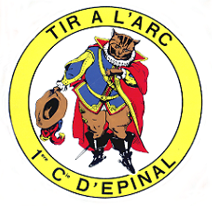        François PERRIN      Président de la 1ère Compagnie d’archers d’Epinal      Serait très honoré de votre présence à l’occasion      De l’assemblée générale 2022 de notre club à la      salle de tir à l’arc « Reine et Robert Froment »                                           Lundi 31 octobre 2022  à 19h00                                           Halle des sports – 51 route de Remiremont - Epinal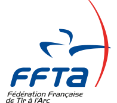 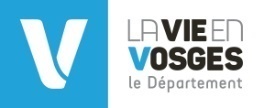 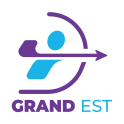 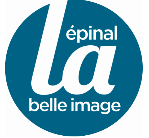 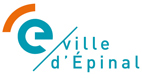 